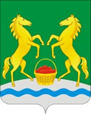 АДМИНИСТРАЦИЯБАБЯКОВСКОГО СЕЛЬСКОГО ПОСЕЛЕНИЯНОВОУСМАНСКОГО МУНИЦИПАЛЬНОГО РАЙОНАВОРОНЕЖСКОЙ  ОБЛАСТИПОСТАНОВЛЕНИЕот 14.12.2023г.                                            №410  с. Бабяково Об утверждении Программы профилактики рисков причинения вреда (ущерба) охраняемым законом ценностям при осуществлении муниципального контроля в сфере благоустройства на территории Бабяковского сельского поселения Новоусманского муниципального района Воронежской области на 2024 годВ соответствии с Федеральным законом от 31.07.2020 № 248-ФЗ «О государственном контроле (надзоре) и муниципальном контроле в Российской Федерации», Постановлением Правительства Российской Федерации от 25.06.2021 № 990 «Об утверждении Правил разработки и утверждения контрольными (надзорными) органами программы профилактики рисков причинения вреда (ущерба) охраняемым законом ценностям», администрация Бабяковского сельского поселения Новоусманского муниципального района Воронежской области постановляет:1. Утвердить прилагаемую Программу профилактики рисков причинения вреда (ущерба) охраняемым законом ценностям при осуществлении муниципального контроля в сфере благоустройства на  территории Бабяковского сельского поселения Новоусманского муниципального района Воронежской области на 2024 год.2. Контроль за исполнением настоящего постановления оставляю за собой.Глава Бабяковского сельского поселения                                                                   С.В. Киреев                                  Приложение  к постановлению  администрации  Бабяковского сельского поселения Новоусманского муниципального района Воронежской области от 14.12.2023г. №410Программапрофилактики рисков причинения вреда (ущерба) охраняемым законом ценностям при осуществлении муниципального контроля в сфере благоустройства на территории Бабяковского сельского поселения Новоусманского муниципального района Воронежской областина 2024 год1. Анализ текущего состояния осуществлениямуниципального контроля в сфере благоустройстваПрограмма профилактики рисков причинения вреда (ущерба) охраняемым законом ценностям при осуществлении муниципального контроля в сфере благоустройства на территории Бабяковского  сельского поселения Новоусманского муниципального района Воронежской области на 2023 год (далее - Программа профилактики) определяет порядок проведения администрацией Бабяковского сельского поселения Новоусманского муниципального района Воронежской области профилактических мероприятий, направленных на предупреждение нарушений обязательных требований, соблюдение которых оценивается в рамках осуществления муниципального контроля в сфере благоустройства.Контрольным органом, уполномоченным на осуществление муниципального контроля в сфере благоустройства, является администрация Бабяковского сельского поселения Новоусманского муниципального района Воронежской области (далее – администрация, контрольный орган).Предметом муниципального контроля в сфере благоустройства является соблюдение гражданами и организациями обязательных требований, установленных Правилами благоустройства территорий Бабяковского  сельского поселения Новоусманского муниципального района Воронежской области, утвержденными решением Совета народных депутатов Бабяковского сельского поселения Новоусманского муниципального района Воронежской области от 01.11.2017года №30  (далее - Правила благоустройства), в том числе требований к обеспечению доступности для инвалидов объектов социальной, инженерной и транспортной инфраструктур и предоставляемых услуг (далее - обязательные требования).Муниципальный контроль в сфере благоустройства осуществляется в отношении граждан, организаций, органов государственной власти, органов местного самоуправления, иных государственных и муниципальных органов (далее - контролируемые лица).1.1. Объекты муниципального контроля в сфере благоустройстваОбъектами муниципального контроля в сфере благоустройства являются:- деятельность, действия (бездействие) контролируемых лиц, связанные с соблюдением обязательных требований;- здания, строения, сооружения, земельные участки, территории различного функционального назначения, транспортные средства, элементы благоустройства, которыми граждане и организации владеют и (или) пользуются и к которым Правилами благоустройства предъявляются обязательные требования.1.2. Характеристика проблем, на решение которых направленаПрограмма профилактикиКлючевыми и наиболее значимыми рисками при реализации Программы профилактики являются:- различное толкование содержания обязательных требований, требований, установленных муниципальными правовыми актами, контролируемыми лицами, которое может привести к нарушению ими отдельных положений нормативных правовых актов Бабяковского  сельского поселения Новоусманского муниципального района Воронежской области.2. Цели и задачи Программы профилактики2.1. Целями проведения профилактических мероприятий являются:- стимулирование добросовестного соблюдения обязательных требований контролируемыми лицами;- устранение условий, причин и факторов, способных привести к нарушениям обязательных требований и (или) причинению вреда (ущерба) охраняемым законом ценностям;- создание условий для доведения обязательных требований до контролируемых лиц, повышение информированности о способах их соблюдения;- разъяснение контролируемым лицам системы обязательных требований;- формирование моделей социально ответственного добросовестного правового поведения контролируемых лиц;- создание мотивации к добросовестному поведению и, как следствие, снижение уровня ущерба охраняемым законом ценностям;- повышение прозрачности системы осуществления муниципального контроля;- снижение издержек как администрации, так и контролируемых лиц по сравнению с ведением контрольной деятельности исключительно путем проведения контрольных мероприятий.2.2. Основными задачами профилактических мероприятий являются:- выявление причин, факторов и условий, способствующих нарушению обязательных требований, определение способов устранения или снижения рисков их возникновения;- укрепление системы профилактики нарушений обязательных требований путем активизации профилактической деятельности;- создание условий для изменения ценностного отношения контролируемых лиц к рисковому поведению, формирование позитивной ответственности за свое поведение, поддержание мотивации к добросовестному поведению;- создание и внедрение мер системы позитивной профилактики;- повышение уровня правовой грамотности контролируемых лиц, в том числе путем обеспечения доступности информации об обязательных требованиях и необходимых мерах по их исполнению;- инвентаризация и оценка состава и особенностей контролируемых объектов и оценка состояния подконтрольной сферы;- установление зависимости видов, форм и интенсивности профилактических мероприятий от особенностей конкретных контролируемых объектов;- снижение издержек контрольной деятельности и административной нагрузки на контролируемых лиц.3. Перечень профилактических мероприятийКонтрольным органом проводятся следующие профилактические мероприятия:- информирование;- консультирование;- обобщение правоприменительной практики.При проведении профилактических мероприятий взаимодействие с гражданами, организациями осуществляется только в случаях, установленных Федеральным законом от 31.07.2020 № 248-ФЗ «О государственном контроле (надзоре) и муниципальном контроле в Российской Федерации» (далее - Федеральный закон № 248-ФЗ). При этом профилактические мероприятия, в ходе которых осуществляется взаимодействие с контролируемыми лицами, проводятся только с согласия данных контролируемых лиц либо по их инициативе.3.1. Информирование3.1.1. Должностные лица администрации, уполномоченные на осуществление контроля в сфере благоустройства, осуществляют информирование контролируемых лиц и иных заинтересованных лиц по вопросам соблюдения обязательных требований при осуществлении муниципального контроля в сфере благоустройства.3.1.2. Информирование осуществляется посредством размещения соответствующих сведений на официальном сайте Бабяковского  сельского поселения Новоусманского муниципального района Воронежской области в сети Интернет (http://admbabyakovo.ru) в средствах массовой информации, через личные кабинеты контролируемых лиц в государственных информационных системах (при их наличии) и в иных формах.3.2. Консультирование3.2.1. Должностные лица администрации, уполномоченные на осуществление контроля в сфере благоустройства, осуществляют консультирование (разъяснения по вопросам, связанным с организацией и осуществлением муниципального контроля в сфере благоустройства) по обращениям контролируемых лиц и их представителей без взимания платы.3.2.2. Консультирование может осуществляться должностным лицом администрации, уполномоченные на осуществление контроля в сфере благоустройства, как в устной форме по телефону, посредством видео-конференц-связи, на личном приеме, в ходе проведения контрольного мероприятия, так и в письменной форме.Заявления о проведении консультирования посредством видео-конференц-связи принимаются в письменной форме администрацией по адресу электронной почты: babyakovo.nusm@govvrn.ru.Информация о дате, времени и способе подключения к видеоконференции направляется заявителю в течение 3 рабочих дней с даты регистрации заявления.3.2.3. Консультирование в устной и письменной формах осуществляется по следующим вопросам:- разъяснение положений нормативных правовых актов, содержащих обязательные требования, оценка соблюдения которых осуществляется в рамках муниципального контроля;- разъяснение положений нормативных правовых актов, регламентирующих порядок осуществления муниципального контроля;- порядок обжалования решений и действий (бездействия) должностных лиц.3.2.4. По итогам консультирования информация в письменной форме контролируемым лицам и их представителям не предоставляется. Контролируемое лицо вправе направить запрос о предоставлении письменного ответа в сроки, установленные Федеральным законом от 02.05.2006 № 59-ФЗ «О порядке рассмотрения обращений граждан Российской Федерации».3.2.5. Контрольный орган осуществляет учет консультирований посредством внесения соответствующей записи в журнал консультирования, форма которого утверждается постановлением администрации.3.2.6. В случае поступления в течение календарного года однотипных (по одним и тем же вопросам) обращений контролируемых лиц и их представителей консультирование осуществляется посредством размещения на официальном сайте Бабяковского сельского поселения в сети Интернет (http://admbabyakovo.ru) письменного разъяснения, подписанного уполномоченным должностным лицом администрации.3.2.7. Консультирование проводится в понедельник и среду с 9.00 до 16.00 (перерыв с 12.00 до 13.00) администрацией: телефон: 8(47341)68166; местонахождение: 396313, Воронежская область, Новоусманский район,                      с. Бабяково, ул. Советская, д.5.3.3. Обобщение правоприменительной практики3.3.1. По итогам проведения профилактических мероприятий и контрольных мероприятий при осуществлении муниципального контроля в сфере благоустройства проводится обобщение правоприменительной практики в соответствии со ст. 47 Федерального закона № 248-ФЗ, по результатам которого контрольный орган обеспечивает подготовку доклада о правоприменительной практике при осуществлении муниципального контроля в сфере благоустройства (далее - Доклад).3.3.2. Доклад готовится ежегодно должностным лицом администрации, уполномоченным на осуществление контроля в сфере благоустройства.3.3.3. Срок подготовки проекта Доклада - не позднее 15 января года, следующего за отчетным годом.3.3.4. В целях обеспечения общественных обсуждений проекта Доклада он размещается на официальном сайте Бабяковского  сельского поселения в сети Интернет (http://admbabyakovo.ru) с 15 января до 15 февраля года, следующего за отчетным годом.3.3.5. В течение всего периода размещения на официальном сайте Бабяковского сельского поселения в сети Интернет проекта Доклада участники общественных обсуждений могут вносить предложения и замечания посредством их направления в письменной форме в адрес администрации, телефон: 8(47341)68166; местонахождение: 396313, Воронежская область, Новоусманский район, с. Бабяково, ул. Советская,                   д. 5.3.3.6. Поданные в период общественных обсуждений предложения рассматриваются администрацией, и по каждому предложению формируется мотивированное заключение о его учете (в том числе частичном) или отклонении.3.3.7. Результаты общественных обсуждений (включая перечень предложений и мотивированных заключений об их учете (в том числе частичном) или отклонении) размещаются на официальном сайте Бабяковского  сельского поселения в сети Интернет (http://admbabyakovo.ru) не позднее 20 февраля года, следующего за отчетным годом.3.3.8. Доклад утверждается главой Бабяковского сельского поселения в течение 7 рабочих дней со дня окончания общественных обсуждений проекта Доклада и размещается на официальном сайте Бабяковского сельского поселения в сети Интернет (http://admbabyakovo.ru) в течение 5 рабочих дней со дня утверждения.4. Показатели результативности и эффективности100-процентное проведение профилактических мероприятий при осуществлении контрольных мероприятий, предусматривающих взаимодействие с контролируемым лицом, является показателем результативности проведения профилактических мероприятий.Отсутствие повторно выявленных нарушений в отношении одного объекта контроля является показателем эффективности проведения профилактических мероприятий.5. План мероприятий профилактики рисков причинения вреда(ущерба) охраняемым законом ценностям на 2023 годЦелевые показатели Программы профилактики и их значения по годамПоказательБазовое значение, год 2023Этап - период, годЭтап - период, годЭтап - период, годЦелевые показатели Программы профилактики и их значения по годамПоказательБазовое значение, год 2023I этап - 2024 годII этап - 2025годIII этап - 2026годПовторно выявленные нарушения при проведении контрольных надзорных мероприятий в отношении одного объекта контроляДанные отсутствуют15%10%5%Проведение по инициативе контролируемого лица профилактических мероприятий при осуществлении контрольно-надзорных мероприятийДанные отсутствуют100%100%100%№ п/пНаименование мероприятияСрок реализации мероприятияСотрудник администрации, ответственный за реализацию мероприятия1Подготовка перечня нормативных правовых актов или их отдельных частей, содержащих требования, оценка соблюдения которых является предметом муниципального контроля (далее - Перечень)1 раз в квартал при наличии внесения изменений в нормативные правовые актыШаталова О.Л., заместитель главы2Размещение на официальном сайте Бабяковского сельского поселения в сети Интернет (http://admbabyakovo.ru) (далее - сайт) Перечня (с текстами соответствующих нормативных правовых актов или их частей)1 раз в квартал при наличии внесения изменений в нормативные правовые актыДонская О.Н., старший специалист администрации3Мониторинг и актуализация размещенного на сайте ПеречняПостоянноДонская О.Н., старший специалист администрации 4Подготовка и распространение комментариев о содержании новых нормативных правовых актов, устанавливающих обязательные требования, требования, установленные муниципальными правовыми актами, о внесенных изменениях в действующие акты, сроках и порядке вступления их в действие, а также рекомендаций о проведении необходимых организационных, технических мероприятий, направленных на внедрение и обеспечение соблюдения обязательных требований, требований, установленных муниципальными правовыми актами1 раз в квартал при наличии внесения изменений в нормативные правовые актыШаталова О.Л., заместитель главы5Информирование о содержании новых обязательных требований, требований, установленных муниципальными правовыми актамиПостоянноШаталова О.Л., заместитель главы6Оказание консультаций в отношении мер, которые должны приниматься контролируемыми лицами в целях недопущения нарушений обязательных требований, требований, установленных муниципальными правовыми актамиПостоянноШаталова О.Л., заместитель главы7Обобщение практики по административным делам с выделением наиболее часто встречающихся нарушений и рекомендациями в отношении мер, которые должны приниматься контролируемыми лицамиПо полугодиямШаталова О.Л., заместитель главы8Обобщение практики по поступающим обращениямПо полугодиямШаталова О.Л., заместитель главы9Подготовка проекта ДокладаДо 15 января года, следующего за отчетным годомШаталова О.Л., заместитель главы10Проведение общественных обсуждений проекта ДокладаС 15 января до 15 февраля года, следующего за отчетным годомШаталова О.Л., заместитель главы11Размещение на сайте утвержденного ДокладаВ течение 5 дней со дня утвержденияДонская О.Н., старший специалист администрации